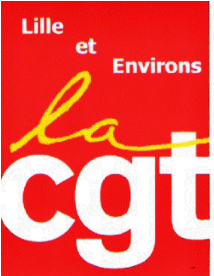 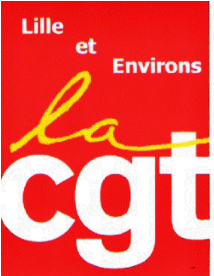 Les inscriptions pour le niveau 1 se font pour la session entière : accueil et les modules 1, 2 et 3.Délégué du PersonnelDélégué du PersonnelLes 17 et 18 JanvierLes 12 et 13 SeptembreSessionNiveau 1Niveau 1Niveau 11AccueilLe 25 Avril1Modules 1 et 2Du 13 au 17 Mai1Module 3Du 24 au 26 Juin2AccueilLe 14 Juin2Modules 1 et 2Du 16 au 20 Septembre2Module 3Du 14 au 16 Octobre3AccueilLe 09 Septembre3Modules 1 et 2Du 07 au 11 Octobre3Module 3Du 25 au 27 Novembre4AccueilLe 04 Octobre4Modules 1 et 2Du 18 au 22 Novembre4Module 3Du 16 au 18 Décembre5AccueilLe 15 Novembre5Modules 1 et 2Du 09 au 13 Décembre5Module 3En Janvier 20206AccueilLe 19 Décembre6Modules 1 et 2En Janvier 20206Module 3En Février 2020Délégué SyndicalDélégué SyndicalDu 04 au 08 FévrierDu 03 au 07 JuinDu 02 au 06 Décembre